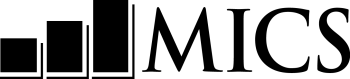 [nom du pays]QUESTIONNAIRE handicaps des enfants[nom du pays]QUESTIONNAIRE handicaps des enfants  questionnaire handicapS des enfants 	da  questionnaire handicapS des enfants 	daDA1. Numéro de la grappe :DA2. Numéro du ménage :___  ___  ___  ___  ___  DA3. Nom de l’enfant :DA4. Numéro de ligne de l’enfant : Nom	       ___  ___  DA5. Nom de la mère/gardien(ne) :DA6. Numéro de ligne de la mère/ Gardien(ne) :Nom	       ___  ___    DA7. Nom et numéro de l’enquêteur :DA8. Jour / Mois /Année de l’entretien :Nom	      ___  ______ ___ / ___ ___ / ___ ___ ___ ___  Réitérez vos salutations si vous ne l’avez pas déjà fait pour ce répondant :Nous faisons partie de (agence d’exécution du pays). Nous travaillons sur un projet concernant  l’éducation et la santé de la famille. Je voudrais m’entretenir avec vous au sujet de l’état de santé de  (nom de l’enfant à DA3). Cela prendra juste quelques minutes. Toutes les informations que vous me donnerez sont strictement confidentielles et vos réponses ne seront pas  partagées avec des personnes extérieures à l’équipe.        Si les salutations ont déjà été lues à ce répondant, alors lisez ce qui suit :      Maintenant, je voudrais m’entretenir davantage avec vous au sujet des conditions sanitaires de  (nom de l’enfant à DA3). Cela prendra juste quelques minutes. Toutes les informations que vous me donnerez sont strictement confidentielles et vos réponses ne seront pas  partagées avec des personnes extérieures à l’équipe.Puis-je commencer maintenant? Oui,  la permission est accordée   Allez à DA12 pour débuter l’entretien.Non, la permission n’est pas accordée   Remplissez DA9. Discutez de ce résultat avec votre chef d’équipePuis-je commencer maintenant? Oui,  la permission est accordée   Allez à DA12 pour débuter l’entretien.Non, la permission n’est pas accordée   Remplissez DA9. Discutez de ce résultat avec votre chef d’équipeDA9. Résultat de l'entretien sur les handicaps des enfants   Les codes renvoient à la mère/gardien(ne).Rempli	01Absent	02Refusé	03Partiellement rempli	04Incapacité	05Autre (précisez)	96DA10. Contrôlé sur le terrain par (Nom et numéro) :Nom	    ___  ___DA10. Contrôlé sur le terrain par (Nom et numéro) :Nom	    ___  ___DA11. Agent de saisie des données (Nom et numéro) :Nom	    ___  ___DA11. Agent de saisie des données (Nom et numéro) :Nom	    ___  ___handicap des enfants	dahandicap des enfants	dahandicap des enfants	dahandicap des enfants	daA administrer aux mères ou gardien(ne)s des enfants âgés de 2 à 9 ans.A administrer aux mères ou gardien(ne)s des enfants âgés de 2 à 9 ans.A administrer aux mères ou gardien(ne)s des enfants âgés de 2 à 9 ans.A administrer aux mères ou gardien(ne)s des enfants âgés de 2 à 9 ans.DA12. Copiez le nom et l’âge de l’enfant de HL2 et HL6, sur la liste des membres du ménage  ménages.Nom	__________________________Age	___  ___Nom	__________________________Age	___  ___DA13. Compare(e) aux autres enfants, (nom) a-t-il/elle ou a-t-il/elle eu un sérieux retard pour s’asseoir, se tenir debout ou marcher?Oui	1Non	2Oui	1Non	2DA14. Compare(e) aux autres enfants,  (nom) a- t-il/elle ou a-t-il/elle eu des difficultés pour voir, de jour comme de nuit?Oui	1Non	2Oui	1Non	2DA15. (Nom) semble-t-il/elle avoir des difficultés pour entendre  (utilise une prothèse auditive, entend difficilement ou est complètement sourd)?Oui	1Non	2Oui	1Non	2DA16. Quand vous dites à (nom) de faire quelque chose, donne-t-il/elle l’impression de comprendre ce que vous lui dites?Oui	1Non	2Oui	1Non	2DA17. (Nom) semble-t-il/elle avoir des difficultés à marcher ou bouger ses bras ou  affiche-t-il/elle une faiblesse ou une raideur dans les bras ou les jambes?Oui	1Non	2Oui	1Non	2DA18. (Nom) a-t-il/elle parfois  des crises, devient rigide ou perd connaissance ?Oui	1Non	2Oui	1Non	2DA19. est-ce que (nom) apprend à faire les choses comme les autres enfants de son âge?Oui	1Non	2Oui	1Non	2DA20. (Nom) parle-t-il/elle (peut-il/elle se faire comprendre à travers des mots; Peut-il/elle dire des mots reconnaissables)?Oui	1Non	2Oui	1Non	2DA21. Vérifiez DA12: Age de l’enfant	    Age de l’enfant 3 à 9  Continuez avec  DA22	    Age de l’enfant 2  Allez à  DA23DA21. Vérifiez DA12: Age de l’enfant	    Age de l’enfant 3 à 9  Continuez avec  DA22	    Age de l’enfant 2  Allez à  DA23DA21. Vérifiez DA12: Age de l’enfant	    Age de l’enfant 3 à 9  Continuez avec  DA22	    Age de l’enfant 2  Allez à  DA23DA21. Vérifiez DA12: Age de l’enfant	    Age de l’enfant 3 à 9  Continuez avec  DA22	    Age de l’enfant 2  Allez à  DA23DA22. Est-ce que (nom) parle de quelque manière différente de la normale  (pas suffisamment clair pour être compris(e)par d’autres personnes que les membres de la famille immédiate)?Oui	1Non	2Oui	1Non	21DA242DA24DA23. (Nom) peut-il/elle nommer au moins un objet (par exemple un animal, un jouet, une tasse, une cuillère)?Oui	1Non	2Oui	1Non	2DA24. Compare(e) aux autres enfants du même âge,  (nom) semble-t-il/elle attarde(e) mental, passif(ve) ou lent(e) ?Oui	1Non	2Oui	1Non	2DA25. Dans le cadre de cette enquête, d’autres membres de notre équipe pourraient vous rendre encore  visite  pour recueillir d’autres  informations sur les sujets dont on vient de parler  concernant (nom). Une telle visite peut avoir lieu au cours des prochains (jours/semaines/mois).	Puis-je continuer et noter que vous serez d’accord avec cette visite si jamais elle se fait ? Encore une fois, vous pouvez changer d’avis et refuser de parler à notre équipe si et quand la visite se fait.Le répondant n'a aucune objection pour une visite supplémentaire	1Le répondant est indécis au sujet d’une visite supplémentaire/Cela dépend	2Refuse une visite supplémentaire	3Le répondant n'a aucune objection pour une visite supplémentaire	1Le répondant est indécis au sujet d’une visite supplémentaire/Cela dépend	2Refuse une visite supplémentaire	3